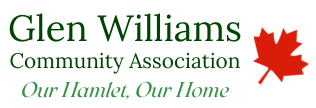 GWCA MISSION STATEMENT:To maintain the hamlet character of Glen Williams by engaging and communicating with its residents and other stakeholders.DRAFT ONLY - FOR BOARD MEMBERS REVIEW Board Meeting Minutes Held via ZoomJune 29, 2022Present:	Joan Griffin, Aimee Cichocki, Larissa Howe, Derek Remes, Kate MurrayWelcome to all.Motion to approve and accept the agenda. All in favourMotion to accept the minutes of the meeting of June 2nd, 2022. All in favourBoard Membership Updates and DiscussionNomination of Larissa Howe to Board membership Motion made by Kate.2nd by  Aimee. All in favour.Role of Secretary Remains Open. Anthea is stepping down from the position but will remain on the board.Membership of GWCA. Residents assume because they receive the GWCA newsletter they are members and that is not the case. According to provincial legislation, name and address and residency in the Glen is required for membership. To increase membership, board members are encouraged to reach out to their neighbours and ensure they have the opportunity to sign-up. Face to face contact is the best way to recruit and every opportunity is important. Open meetings, door to door interactions, and events such as Canada Day are viable ways to encourage membership.Update – Municipal ElectionCandidates for Mayor – Bryan Lewis, Ann LawlorRegional Council candidate remains unchanged – Clark SommervilleWard 2 Councillors – Matt Kindbom (former long-time member of the GWCA) has indicated he intends to run. Candidates who have filed are Joseph Racinsky and Jason BrassGWCA will hold an all-candidates meeting in the fall prior to the election.  Date and location to be determined. Update – Canada Day PlansSet and Ready to go.  Items for sale will be Mark Rowe’s book, prints and cards by jebailey. Limited edition of JS Casson print will be auctioned. Derek will bring his framed map of the Glen by Jelly Brothers. Dave and Dale Cox have been exceedingly generous – Glen bags will also be available.GWCA material will be distributed and donations will be accepted.Aimee, Larissa, and Derek agreed to spend some time at the booth.  Joan, Kate, and Claudia will ensure full coverage for the day. Check – in – Committee LeadsCommunication - The GWCA website was updated with the Canada Day schedule and the most recent newsletter included the events lineup and what the GWCA booth will involve. Aimee continues to work on updating content in site.Traffic – Town of Halton Hills Traffic Calming Measure Report is recommending speed humps on Confederation, Wildwood and an additional two on Main Street within the boundary of Glen Williams. The GWCA has written to the town staff to thank them for their recommendations. Still some issues to be resolved – parking, noise, school congestion safety and an understanding of the primary data that exists for traffic issues in Glen Williams. Larissa recommended that we delegate to the Town about our appreciation and outstanding issues. Kate confirmed that she will apply to present. Letter sent to the town to be distributed to all board members. Development – Letter sent to Town asking for status of Bishop Court Development. Request made to Town to meet with Parks & Rec to discuss trail options for 102 Confederation St. development.September Meeting Next meeting date September 14 – earlier than usual. The executives would continue to meet over the summer, and members should feel free to check in.  Joan/Claudia may reach out to individual members.  Meeting to be held prior to All-Candidates meeting.Adjournment  - 8:30 approximately